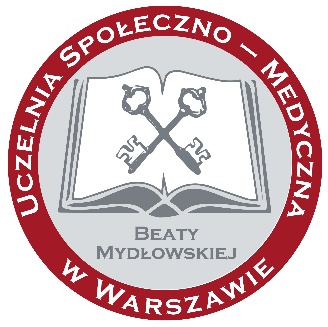 Uczelnia Społeczno - Medycznaw Warszawie……………………………………………………. …………………………………………....Nazwa Wydziału……………………………………………………………………………...……………………Data rozpoczęcia studiów/Kierunek…………………………………………………………………………………………………...SpecjalnośćDZIENNIK PRAKTYKNumer albumu ………………………………………………………………….……………….Imię i nazwisko  ………………………………………………..………………………………..Telefon kontaktowy……………………………………………………………..……………….Data rozpoczęcia praktyki………………………………………………………..……………...Data zakończenia praktyki………………………………………………………...……………. Pieczęć                                                                        Podpis uczelnianego koordynatora praktykPRZEBIEG PRAKTYK               KARTA TYGODNIOWA              [Rozpisać na poszczególne terminy odbywania praktyk]Tydzień od……………….……...…………………do…………………………..……………..………………………………...…………Podpis i pieczęć opiekuna praktyk w miejscu odbywania praktykiKARTA TYGODNIOWA              [Rozpisać na poszczególne terminy odbywania praktyk]Tydzień od……………….……...…………………do…………………………..……………..………………………………...…………Podpis i pieczęć opiekuna praktyk w miejscu odbywania praktykiKARTA TYGODNIOWA              [Rozpisać na poszczególne terminy odbywania praktyk]Tydzień od……………….……...…………………do…………………………..……………..………………………………...…………Podpis i pieczęć opiekuna praktyk w miejscu odbywania praktykiKARTA TYGODNIOWA              [Rozpisać na poszczególne terminy odbywania praktyk]Tydzień od……………….……...…………………do…………………………..……………..………………………………...…………Podpis i pieczęć opiekuna praktyk w miejscu odbywania praktykiKARTA TYGODNIOWA              [Rozpisać na poszczególne terminy odbywania praktyk]Tydzień od……………….……...…………………do…………………………..……………..………………………………...…………Podpis i pieczęć opiekuna praktyk w miejscu odbywania praktykiKARTA TYGODNIOWA              [Rozpisać na poszczególne terminy odbywania praktyk]Tydzień od……………….……...…………………do…………………………..……………..………………………………...…………Podpis i pieczęć opiekuna praktyk w miejscu odbywania praktykiKARTA TYGODNIOWA              [Rozpisać na poszczególne terminy odbywania praktyk]Tydzień od……………….……...…………………do…………………………..……………..………………………………...…………Podpis i pieczęć opiekuna praktyk w miejscu odbywania praktykiKARTA TYGODNIOWA              [Rozpisać na poszczególne terminy odbywania praktyk]Tydzień od……………….……...…………………do…………………………..……………..………………………………...…………Podpis i pieczęć opiekuna praktyk w miejscu odbywania praktykiKARTA TYGODNIOWA              [Rozpisać na poszczególne terminy odbywania praktyk]Tydzień od……………….……...…………………do…………………………..……………..………………………………...…………Podpis i pieczęć opiekuna praktyk w miejscu odbywania praktykiKARTA TYGODNIOWA              [Rozpisać na poszczególne terminy odbywania praktyk]Tydzień od……………….……...…………………do…………………………..……………..………………………………...…………Podpis i pieczęć opiekuna praktyk w miejscu odbywania praktykiArkusz oceny realizacji praktyki przez studentkę/studenta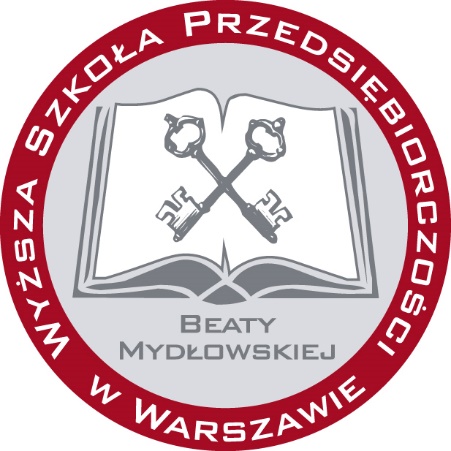 Wyższa Szkoła Przedsiębiorczościw WarszawieWypełnia opiekun praktyki                         Miejsce, data………………………………..Imię i nazwisko studenta ……………..………….………………………………………….Imię i nazwisko opiekuna praktyki  ………………………………………………….……..Nazwa – miejsce odbywania praktyki  ………………………………………………………Ocena za zrealizowane zadania w czasie praktyki …………………………………………………………………………………………………………………………………………………………………………………………………………………………………………………………………….………………………………………………………………………………………………………………………………………………………………………………………………………………………….Inne uwagi i wnioski dotyczące praktyki odbywanej przez studenta. Charakterystyka praktykanta ……………………………………………………………………………………………………………………………………………………………………………………………………………………………………………………………………………………………………………………………………………………………………………………………………………………………………………………………………………………………………………………………………………………………………………………………….     Podpis opiekuna praktyki		Podpis i pieczęć kierownika/dyrektora placówki Arkusz oceny realizacji praktyki przez studentkę/studentaWyższa Szkoła Przedsiębiorczościw WarszawieWypełnia opiekun praktyki                         Miejsce, data………………………………..Imię i nazwisko studenta ……………..………….………………………………………….Imię i nazwisko opiekuna praktyki  ………………………………………………….……..Nazwa – miejsce odbywania praktyki  ………………………………………………………Ocena za zrealizowane zadania w czasie praktyki …………………………………………………………………………………………………………………………………………………………………………………………………………………………………………………………………….………………………………………………………………………………………………………………………………………………………………………………………………………………………….Inne uwagi i wnioski dotyczące praktyki odbywanej przez studenta. Charakterystyka praktykanta ……………………………………………………………………………………………………………………………………………………………………………………………………………………………………………………………………………………………………………………………………………………………………………………………………………………………………………………………………………………………………………………………………………………………………………………………….     Podpis opiekuna praktyki		Podpis i pieczęć kierownika/dyrektora placówki Arkusz oceny realizacji praktyki przez studentkę/studentaWyższa Szkoła Przedsiębiorczościw WarszawieWypełnia opiekun praktyki                         Miejsce, data………………………………..Imię i nazwisko studenta ……………..………….………………………………………….Imię i nazwisko opiekuna praktyki  ………………………………………………….……..Nazwa – miejsce odbywania praktyki  ………………………………………………………Ocena za zrealizowane zadania w czasie praktyki …………………………………………………………………………………………………………………………………………………………………………………………………………………………………………………………………….………………………………………………………………………………………………………………………………………………………………………………………………………………………….Inne uwagi i wnioski dotyczące praktyki odbywanej przez studenta. Charakterystyka praktykanta ……………………………………………………………………………………………………………………………………………………………………………………………………………………………………………………………………………………………………………………………………………………………………………………………………………………………………………………………………………………………………………………………………………………………………………………………….     Podpis opiekuna praktyki		Podpis i pieczęć kierownika/dyrektora placówki Arkusz oceny realizacji praktyki przez studentkę/studentaWyższa Szkoła Przedsiębiorczościw WarszawieWypełnia opiekun praktyki                         Miejsce, data………………………………..Imię i nazwisko studenta ……………..………….………………………………………….Imię i nazwisko opiekuna praktyki  ………………………………………………….……..Nazwa – miejsce odbywania praktyki  ………………………………………………………Ocena za zrealizowane zadania w czasie praktyki …………………………………………………………………………………………………………………………………………………………………………………………………………………………………………………………………….………………………………………………………………………………………………………………………………………………………………………………………………………………………….Inne uwagi i wnioski dotyczące praktyki odbywanej przez studenta. Charakterystyka praktykanta ……………………………………………………………………………………………………………………………………………………………………………………………………………………………………………………………………………………………………………………………………………………………………………………………………………………………………………………………………………………………………………………………………………………………………………………………….     Podpis opiekuna praktyki		Podpis i pieczęć kierownika/dyrektora placówki Uwagi …………………………………………………………………………………………………...…………………………………………………………………………………………………...…………………………………………………………………………………………………...…………………………………………………………………………………………………...…………………………………………………………………………………………………...…………………………………………………………………………………………………...…………………………………………………………………………………………………...…………………………………………………………………………………………………...…………………………………………………………………………………………………...…………………………………………………………………………………………………...…………………………………………………………………………………………………...…………………………………………………………………………………………………...…………………………………………………………………………………………………...…………………………………………………………………………………………………...…………………………………………………………………………………………………...…………………………………………………………………………………………………...…………………………………………………………………………………………………...…………………………………………………………………………………………………...…………………………………………………………………………………………………...…………………………………………………………………………………………………...…………………………………………………………………………………………………...…………………………………………………………………………………………………...…………………………………………………………………………………………………...…………………………………………………………………………………………………...…………………………………………………………………………………………………...…………………………………………………………………………………………………...…………………………………………………………………………………………………...…………………………………………………………………………………………………...…………………………………………………………………………………………………...…………………………………………………………………………………………………...…………………………………………………………………………………………………...…………………………………………………………………………………………………...…………………………………………………………………………………………………...Lp.Miejsce odbywania praktyk (pieczęć z adresem)Liczba tygodni pracyTermin odbywania praktyk (od……….. do…….….)Podpis i pieczęć opiekuna praktyk  w placówceZALICZENIE PRAKTYK *ZALICZENIE PRAKTYK *ZALICZENIE PRAKTYK *ZALICZENIE PRAKTYK *ZALICZENIE PRAKTYK *ZALICZENIE PRAKTYK *ZALICZENIE PRAKTYK *ZALICZENIE PRAKTYK *ZALICZENIE PRAKTYK *ZALICZENIE PRAKTYK *ZALICZENIE PRAKTYK *ZALICZENIE PRAKTYK *DataGodziny pracyLiczba godzinWyszczególnienie zajęć, zadań studenta, uwagi, wnioskiDataGodziny pracyLiczba godzinWyszczególnienie zajęć, zadań studenta, uwagi, wnioskiDataGodziny pracyLiczba godzinWyszczególnienie zajęć, zadań studenta, uwagi, wnioskiDataGodziny pracyLiczba godzinWyszczególnienie zajęć, zadań studenta, uwagi, wnioskiDataGodziny pracyLiczba godzinWyszczególnienie zajęć, zadań studenta, uwagi, wnioskiDataGodziny pracyLiczba godzinWyszczególnienie zajęć, zadań studenta, uwagi, wnioskiDataGodziny pracyLiczba godzinWyszczególnienie zajęć, zadań studenta, uwagi, wnioskiDataGodziny pracyLiczba godzinWyszczególnienie zajęć, zadań studenta, uwagi, wnioskiDataGodziny pracyLiczba godzinWyszczególnienie zajęć, zadań studenta, uwagi, wnioskiDataGodziny pracyLiczba godzinWyszczególnienie zajęć, zadań studenta, uwagi, wnioski